Ben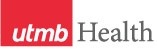 WEEKLY RELAYSWEEKLY RELAYSSept. 3, 2020YOUR DEPARTMENT NEWS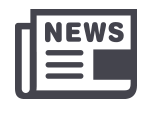 YOUR DEPARTMENT NEWSYOUR DEPARTMENT NEWSUTMB NEWS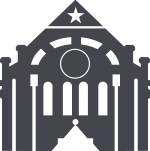 UTMB NEWSAcademic AffairsWe are pleased to share that Drs. Szauter, Schatte and Ainsworth had papers published this week: Miller M, Schatte D, Szauter K. Introducing Telepsychiatry to Medical Students with Simulated Patients: An Innovation by Necessity MedEdPublish. 2020 (Sept) DOI: https://doi.org/10.15694/mep.2020.000187.1The journal is open access so people can see the article if they click on the link or go to the MedEdPublish site~~~~~~~~~~~~~~~~~~~~~~~Ainsworth M, Szauter K. Is It Mistreatment? Practices for Productive Teacher-Learner InteractionsThe published-ahead-of-print link is:https://doi.org/10.1097/ACM.0000000000003709Paper published this week in Academic Medicine as part of its AM-Last Page feature.Academic AffairsWe are pleased to share that Drs. Szauter, Schatte and Ainsworth had papers published this week: Miller M, Schatte D, Szauter K. Introducing Telepsychiatry to Medical Students with Simulated Patients: An Innovation by Necessity MedEdPublish. 2020 (Sept) DOI: https://doi.org/10.15694/mep.2020.000187.1The journal is open access so people can see the article if they click on the link or go to the MedEdPublish site~~~~~~~~~~~~~~~~~~~~~~~Ainsworth M, Szauter K. Is It Mistreatment? Practices for Productive Teacher-Learner InteractionsThe published-ahead-of-print link is:https://doi.org/10.1097/ACM.0000000000003709Paper published this week in Academic Medicine as part of its AM-Last Page feature.Academic AffairsWe are pleased to share that Drs. Szauter, Schatte and Ainsworth had papers published this week: Miller M, Schatte D, Szauter K. Introducing Telepsychiatry to Medical Students with Simulated Patients: An Innovation by Necessity MedEdPublish. 2020 (Sept) DOI: https://doi.org/10.15694/mep.2020.000187.1The journal is open access so people can see the article if they click on the link or go to the MedEdPublish site~~~~~~~~~~~~~~~~~~~~~~~Ainsworth M, Szauter K. Is It Mistreatment? Practices for Productive Teacher-Learner InteractionsThe published-ahead-of-print link is:https://doi.org/10.1097/ACM.0000000000003709Paper published this week in Academic Medicine as part of its AM-Last Page feature.Annual employee evaluations: UTMB has entered the evaluation phase of the FY20 annual performance review cycle. The institutional deadline for completing evaluations is Oct. 31, 2020. An evaluation is required by the University of Texas System for all faculty and staff members hired on or before Feb. 29, 2020. Employees are encouraged to speak with their leadership regarding any entity or department-specific requirements and deadlines. For more annual evaluation information, see https://hr.utmb.edu/relations/performance/. Important annual enrollment follow up: Employees are encouraged to review their benefits summary and their first earnings statement of the 2020–2021 benefits plan year through 
Employee Self Service (https://ebizhr.utmb.edu/psp/ps/?cmd=login&languageCd=ENG) to confirm their deductions are correct. Deductions will first appear in paychecks dated Sept. 11, 2020, for employees who are paid biweekly and Oct. 1, 2020, for employees who are paid monthly. If you have any concerns with your benefits deductions, please contact HR Benefits Services at benefits.services@utmb.edu or (409) 772-2630. Evidence of an administrative or a clerical error must be presented within 31 days of receipt of the first earnings statement of the new plan year.

Retail food service Labor Day holiday hours: The holiday hours for retail food service vendors are as follows:Galveston CampusJohn Sealy HospitalSubway will be open from 10 a.m. to 8 p.m.Café on the Court, Chick-fil-A, and Starbucks will be closedJennie Sealy HospitalEinstein Bros. Bagels will be open from 6:30 a.m. to 2 p.m.Hospital Lobby vending machines will remain open 24/7 with healthy optionsClinical Services Wing (CSW):Sixth Floor Staff Lounge SmartMarket will remain open 24/7 with healthy optionsLeague City CampusBayside Bistro grill will be open from 7 a.m. to 2 p.m.Vending machines will remain open 24/7Angleton Danbury CampusBayou Café will be closedClear Lake CampusThe Grill will be open from 8 a.m. to 1 p.m.Starbucks will be closedVending machines will remain open 24/7Annual employee evaluations: UTMB has entered the evaluation phase of the FY20 annual performance review cycle. The institutional deadline for completing evaluations is Oct. 31, 2020. An evaluation is required by the University of Texas System for all faculty and staff members hired on or before Feb. 29, 2020. Employees are encouraged to speak with their leadership regarding any entity or department-specific requirements and deadlines. For more annual evaluation information, see https://hr.utmb.edu/relations/performance/. Important annual enrollment follow up: Employees are encouraged to review their benefits summary and their first earnings statement of the 2020–2021 benefits plan year through 
Employee Self Service (https://ebizhr.utmb.edu/psp/ps/?cmd=login&languageCd=ENG) to confirm their deductions are correct. Deductions will first appear in paychecks dated Sept. 11, 2020, for employees who are paid biweekly and Oct. 1, 2020, for employees who are paid monthly. If you have any concerns with your benefits deductions, please contact HR Benefits Services at benefits.services@utmb.edu or (409) 772-2630. Evidence of an administrative or a clerical error must be presented within 31 days of receipt of the first earnings statement of the new plan year.

Retail food service Labor Day holiday hours: The holiday hours for retail food service vendors are as follows:Galveston CampusJohn Sealy HospitalSubway will be open from 10 a.m. to 8 p.m.Café on the Court, Chick-fil-A, and Starbucks will be closedJennie Sealy HospitalEinstein Bros. Bagels will be open from 6:30 a.m. to 2 p.m.Hospital Lobby vending machines will remain open 24/7 with healthy optionsClinical Services Wing (CSW):Sixth Floor Staff Lounge SmartMarket will remain open 24/7 with healthy optionsLeague City CampusBayside Bistro grill will be open from 7 a.m. to 2 p.m.Vending machines will remain open 24/7Angleton Danbury CampusBayou Café will be closedClear Lake CampusThe Grill will be open from 8 a.m. to 1 p.m.Starbucks will be closedVending machines will remain open 24/7OPICSLEGEND	PATIENT CARE	EDUCATION & RESEARCH	INSTITUTIONAL SUPPORT	CMC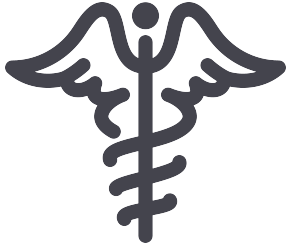 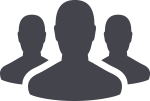 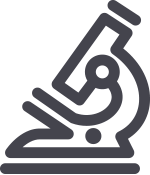 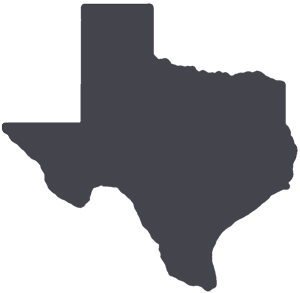 	PATIENT CARE	EDUCATION & RESEARCH	INSTITUTIONAL SUPPORT	CMC	PATIENT CARE	EDUCATION & RESEARCH	INSTITUTIONAL SUPPORT	CMC	PATIENT CARE	EDUCATION & RESEARCH	INSTITUTIONAL SUPPORT	CMCAROUND UTMB (Use the legend above to quickly find items of interest to your team)AROUND UTMB (Use the legend above to quickly find items of interest to your team)AROUND UTMB (Use the legend above to quickly find items of interest to your team)AROUND UTMB (Use the legend above to quickly find items of interest to your team)AROUND UTMB (Use the legend above to quickly find items of interest to your team)SAVE THE DATE
Virtual Town Hall on Sept. 22: UTMB President ad interim Dr. Ben G. Raimer will host a special livestream-only Town Hall on Tuesday, Sept. 22 at noon. More information on viewing options and topics to be covered will be available soon in Weekly Relays, iUTMB and the I Am UTMB Facebook page. Individuals who have questions for Dr. Raimer are encouraged to submit them at https://www.utmb.edu/eac/contact-us.

REMINDER
UTMB resources and the 2020 election: As we enter the final stretch of the 2020 presidential race, it is important to remember that UTMB resources are for business purposes only and may not be used to engage in political activities and fundraisers. University resources include but are not limited to: VehiclesMachinery and other toolsComputers and printersTelephonesMedical equipment and suppliesAll employees are expected to protect UTMB resources from misuse, in accordance with our Standards of Conduct Guide 
(https://www.utmb.edu/compliance/standards-of-conduct-guide). Suspected incidents of abuse or wrongdoing may be reported to the Office of Institutional Compliance at (409) 747-8700 or the Fraud, Abuse and Privacy Hotline at (800) 898-7679. 

COVID-19: Novel coronavirus updates 
Updated visitation policy: Effective immediately, the visitation policy for adult med/surg units for Jennie Sealy Hospital, Angleton Danbury Campus Hospital, League City Campus Hospital and Clear Lake Campus Hospital will allow two visitors per patient per day, from 10 a.m. to 6 p.m. Visits are limited to 30 minutes. No change has been made to the visitation policy for Women’s, Infants and Children’s units. Any special requests for visitation outside of the current policy need to go through the Clinical Operations Administrator for approval. 
COVID-19 site: You can find the latest information regarding UTMB’s institution-wide response online at www.utmb.edu/covid-19. Patient Centeredness Tip of the Week: The Patient Centeredness focus this week is on respect and listening. It is easy to deliver a memorable patient experience by simply listening to the patient’s perspective and treating them with respect. Here is an example from Jennie Sealy Hospital Unit 9D (Transplant, GYN/ ONC) where the patient felt they were respected and listened to: “Everyone that I came into contact with was amazing and caring. I wish that all of my hospital stays would have been as amazing as this one has been for me. Every time I had a concern, they addressed it immediately. They made sure that my questions were answered and that I completely understood the information I had been given. Each time someone entered my room, they told me their name and department, and made sure to ask me my name before our conversation—even if they had previously been in my room.” Drs. Weaver and Vasilakis named Principal Investigators for new Centers for Research in Emerging Infectious Diseases: UTMB’s Dr. Scott Weaver and Dr. Nikos Vasilakis are Principal Investigators for two new Centers for Research in Emerging Infectious Diseases (CREID), funded by the National Institute for Allergy and Infectious Diseases (NIAID) to investigate how and where viruses and other pathogens emerge from wildlife and cause disease in people. Dr. Weaver is PI for the West African Center for Emerging Infectious Diseases. Dr. Vasilakis is PI for the Coordinating Research on Emerging Arboviral Threats Encompassing the Neotropics (CREATE-NEO) project. We congratulate them and their colleagues who will be a part of this important work. More information from the UTMB Newsroom is available at https://www.utmb.edu/newsroom/article13559.aspxSAVE THE DATE
Virtual Town Hall on Sept. 22: UTMB President ad interim Dr. Ben G. Raimer will host a special livestream-only Town Hall on Tuesday, Sept. 22 at noon. More information on viewing options and topics to be covered will be available soon in Weekly Relays, iUTMB and the I Am UTMB Facebook page. Individuals who have questions for Dr. Raimer are encouraged to submit them at https://www.utmb.edu/eac/contact-us.

REMINDER
UTMB resources and the 2020 election: As we enter the final stretch of the 2020 presidential race, it is important to remember that UTMB resources are for business purposes only and may not be used to engage in political activities and fundraisers. University resources include but are not limited to: VehiclesMachinery and other toolsComputers and printersTelephonesMedical equipment and suppliesAll employees are expected to protect UTMB resources from misuse, in accordance with our Standards of Conduct Guide 
(https://www.utmb.edu/compliance/standards-of-conduct-guide). Suspected incidents of abuse or wrongdoing may be reported to the Office of Institutional Compliance at (409) 747-8700 or the Fraud, Abuse and Privacy Hotline at (800) 898-7679. 

COVID-19: Novel coronavirus updates 
Updated visitation policy: Effective immediately, the visitation policy for adult med/surg units for Jennie Sealy Hospital, Angleton Danbury Campus Hospital, League City Campus Hospital and Clear Lake Campus Hospital will allow two visitors per patient per day, from 10 a.m. to 6 p.m. Visits are limited to 30 minutes. No change has been made to the visitation policy for Women’s, Infants and Children’s units. Any special requests for visitation outside of the current policy need to go through the Clinical Operations Administrator for approval. 
COVID-19 site: You can find the latest information regarding UTMB’s institution-wide response online at www.utmb.edu/covid-19. Patient Centeredness Tip of the Week: The Patient Centeredness focus this week is on respect and listening. It is easy to deliver a memorable patient experience by simply listening to the patient’s perspective and treating them with respect. Here is an example from Jennie Sealy Hospital Unit 9D (Transplant, GYN/ ONC) where the patient felt they were respected and listened to: “Everyone that I came into contact with was amazing and caring. I wish that all of my hospital stays would have been as amazing as this one has been for me. Every time I had a concern, they addressed it immediately. They made sure that my questions were answered and that I completely understood the information I had been given. Each time someone entered my room, they told me their name and department, and made sure to ask me my name before our conversation—even if they had previously been in my room.” Drs. Weaver and Vasilakis named Principal Investigators for new Centers for Research in Emerging Infectious Diseases: UTMB’s Dr. Scott Weaver and Dr. Nikos Vasilakis are Principal Investigators for two new Centers for Research in Emerging Infectious Diseases (CREID), funded by the National Institute for Allergy and Infectious Diseases (NIAID) to investigate how and where viruses and other pathogens emerge from wildlife and cause disease in people. Dr. Weaver is PI for the West African Center for Emerging Infectious Diseases. Dr. Vasilakis is PI for the Coordinating Research on Emerging Arboviral Threats Encompassing the Neotropics (CREATE-NEO) project. We congratulate them and their colleagues who will be a part of this important work. More information from the UTMB Newsroom is available at https://www.utmb.edu/newsroom/article13559.aspxSAVE THE DATE
Virtual Town Hall on Sept. 22: UTMB President ad interim Dr. Ben G. Raimer will host a special livestream-only Town Hall on Tuesday, Sept. 22 at noon. More information on viewing options and topics to be covered will be available soon in Weekly Relays, iUTMB and the I Am UTMB Facebook page. Individuals who have questions for Dr. Raimer are encouraged to submit them at https://www.utmb.edu/eac/contact-us.

REMINDER
UTMB resources and the 2020 election: As we enter the final stretch of the 2020 presidential race, it is important to remember that UTMB resources are for business purposes only and may not be used to engage in political activities and fundraisers. University resources include but are not limited to: VehiclesMachinery and other toolsComputers and printersTelephonesMedical equipment and suppliesAll employees are expected to protect UTMB resources from misuse, in accordance with our Standards of Conduct Guide 
(https://www.utmb.edu/compliance/standards-of-conduct-guide). Suspected incidents of abuse or wrongdoing may be reported to the Office of Institutional Compliance at (409) 747-8700 or the Fraud, Abuse and Privacy Hotline at (800) 898-7679. 

COVID-19: Novel coronavirus updates 
Updated visitation policy: Effective immediately, the visitation policy for adult med/surg units for Jennie Sealy Hospital, Angleton Danbury Campus Hospital, League City Campus Hospital and Clear Lake Campus Hospital will allow two visitors per patient per day, from 10 a.m. to 6 p.m. Visits are limited to 30 minutes. No change has been made to the visitation policy for Women’s, Infants and Children’s units. Any special requests for visitation outside of the current policy need to go through the Clinical Operations Administrator for approval. 
COVID-19 site: You can find the latest information regarding UTMB’s institution-wide response online at www.utmb.edu/covid-19. Patient Centeredness Tip of the Week: The Patient Centeredness focus this week is on respect and listening. It is easy to deliver a memorable patient experience by simply listening to the patient’s perspective and treating them with respect. Here is an example from Jennie Sealy Hospital Unit 9D (Transplant, GYN/ ONC) where the patient felt they were respected and listened to: “Everyone that I came into contact with was amazing and caring. I wish that all of my hospital stays would have been as amazing as this one has been for me. Every time I had a concern, they addressed it immediately. They made sure that my questions were answered and that I completely understood the information I had been given. Each time someone entered my room, they told me their name and department, and made sure to ask me my name before our conversation—even if they had previously been in my room.” Drs. Weaver and Vasilakis named Principal Investigators for new Centers for Research in Emerging Infectious Diseases: UTMB’s Dr. Scott Weaver and Dr. Nikos Vasilakis are Principal Investigators for two new Centers for Research in Emerging Infectious Diseases (CREID), funded by the National Institute for Allergy and Infectious Diseases (NIAID) to investigate how and where viruses and other pathogens emerge from wildlife and cause disease in people. Dr. Weaver is PI for the West African Center for Emerging Infectious Diseases. Dr. Vasilakis is PI for the Coordinating Research on Emerging Arboviral Threats Encompassing the Neotropics (CREATE-NEO) project. We congratulate them and their colleagues who will be a part of this important work. More information from the UTMB Newsroom is available at https://www.utmb.edu/newsroom/article13559.aspxWeekly Wellness Recap: Shared by the UTMB RISE (Resilience in Stressful Events) Task Force, these tips are just one way we can all work to stay emotionally healthy during the COVID-19 pandemic. 
This week’s tips focus on inspirational quotes to help guide resilience.Positivity: “Resilience isn’t a single skill. It’s a variety of skills and coping mechanisms. To bounce back from bumps in the road as well as failures, you should focus on emphasizing the positive.”—Jean ChatzkyCourage: “Courage doesn’t always roar. Sometimes courage is the quiet voice at the end of the day saying, ‘I will try again tomorrow.’”—Mary Anne RadmacherAct: “Forget mistakes. Forget failures. Forget everything except what you are going to do right now, and do it. Today is your lucky day.”—Will DurantFlexibility: “Stay committed to your decisions, but stay flexible in your approach.”—Anthony RobbinsSee Opportunity: “When one door of happiness closes, another opens; but often we look so long at the closed door that we do not see the one which has been opened for us.”—Helen KellerGratitude: “It's a funny thing about life, once you begin to take note of the things you are grateful for, you begin to lose sight of the things that you lack.”―Germany KentSelf-Awareness: “Take an inventory of the things that no longer serve your best and highest good so you can replace them with things which do.”―Susan C. YoungInner Strength: “Like tiny seeds with potent power to push through tough ground and become mighty trees, we hold innate reserves of unimaginable strength. We are resilient.”—Catherine DeVryeSolutions: “Become more resilient by learning to focus on solutions rather than problems.”—Byron Pulsifer.Weekly Wellness Recap: Shared by the UTMB RISE (Resilience in Stressful Events) Task Force, these tips are just one way we can all work to stay emotionally healthy during the COVID-19 pandemic. 
This week’s tips focus on inspirational quotes to help guide resilience.Positivity: “Resilience isn’t a single skill. It’s a variety of skills and coping mechanisms. To bounce back from bumps in the road as well as failures, you should focus on emphasizing the positive.”—Jean ChatzkyCourage: “Courage doesn’t always roar. Sometimes courage is the quiet voice at the end of the day saying, ‘I will try again tomorrow.’”—Mary Anne RadmacherAct: “Forget mistakes. Forget failures. Forget everything except what you are going to do right now, and do it. Today is your lucky day.”—Will DurantFlexibility: “Stay committed to your decisions, but stay flexible in your approach.”—Anthony RobbinsSee Opportunity: “When one door of happiness closes, another opens; but often we look so long at the closed door that we do not see the one which has been opened for us.”—Helen KellerGratitude: “It's a funny thing about life, once you begin to take note of the things you are grateful for, you begin to lose sight of the things that you lack.”―Germany KentSelf-Awareness: “Take an inventory of the things that no longer serve your best and highest good so you can replace them with things which do.”―Susan C. YoungInner Strength: “Like tiny seeds with potent power to push through tough ground and become mighty trees, we hold innate reserves of unimaginable strength. We are resilient.”—Catherine DeVryeSolutions: “Become more resilient by learning to focus on solutions rather than problems.”—Byron Pulsifer.SAVE THE DATE
Virtual Town Hall on Sept. 22: UTMB President ad interim Dr. Ben G. Raimer will host a special livestream-only Town Hall on Tuesday, Sept. 22 at noon. More information on viewing options and topics to be covered will be available soon in Weekly Relays, iUTMB and the I Am UTMB Facebook page. Individuals who have questions for Dr. Raimer are encouraged to submit them at https://www.utmb.edu/eac/contact-us.

REMINDER
UTMB resources and the 2020 election: As we enter the final stretch of the 2020 presidential race, it is important to remember that UTMB resources are for business purposes only and may not be used to engage in political activities and fundraisers. University resources include but are not limited to: VehiclesMachinery and other toolsComputers and printersTelephonesMedical equipment and suppliesAll employees are expected to protect UTMB resources from misuse, in accordance with our Standards of Conduct Guide 
(https://www.utmb.edu/compliance/standards-of-conduct-guide). Suspected incidents of abuse or wrongdoing may be reported to the Office of Institutional Compliance at (409) 747-8700 or the Fraud, Abuse and Privacy Hotline at (800) 898-7679. 

COVID-19: Novel coronavirus updates 
Updated visitation policy: Effective immediately, the visitation policy for adult med/surg units for Jennie Sealy Hospital, Angleton Danbury Campus Hospital, League City Campus Hospital and Clear Lake Campus Hospital will allow two visitors per patient per day, from 10 a.m. to 6 p.m. Visits are limited to 30 minutes. No change has been made to the visitation policy for Women’s, Infants and Children’s units. Any special requests for visitation outside of the current policy need to go through the Clinical Operations Administrator for approval. 
COVID-19 site: You can find the latest information regarding UTMB’s institution-wide response online at www.utmb.edu/covid-19. Patient Centeredness Tip of the Week: The Patient Centeredness focus this week is on respect and listening. It is easy to deliver a memorable patient experience by simply listening to the patient’s perspective and treating them with respect. Here is an example from Jennie Sealy Hospital Unit 9D (Transplant, GYN/ ONC) where the patient felt they were respected and listened to: “Everyone that I came into contact with was amazing and caring. I wish that all of my hospital stays would have been as amazing as this one has been for me. Every time I had a concern, they addressed it immediately. They made sure that my questions were answered and that I completely understood the information I had been given. Each time someone entered my room, they told me their name and department, and made sure to ask me my name before our conversation—even if they had previously been in my room.” Drs. Weaver and Vasilakis named Principal Investigators for new Centers for Research in Emerging Infectious Diseases: UTMB’s Dr. Scott Weaver and Dr. Nikos Vasilakis are Principal Investigators for two new Centers for Research in Emerging Infectious Diseases (CREID), funded by the National Institute for Allergy and Infectious Diseases (NIAID) to investigate how and where viruses and other pathogens emerge from wildlife and cause disease in people. Dr. Weaver is PI for the West African Center for Emerging Infectious Diseases. Dr. Vasilakis is PI for the Coordinating Research on Emerging Arboviral Threats Encompassing the Neotropics (CREATE-NEO) project. We congratulate them and their colleagues who will be a part of this important work. More information from the UTMB Newsroom is available at https://www.utmb.edu/newsroom/article13559.aspxSAVE THE DATE
Virtual Town Hall on Sept. 22: UTMB President ad interim Dr. Ben G. Raimer will host a special livestream-only Town Hall on Tuesday, Sept. 22 at noon. More information on viewing options and topics to be covered will be available soon in Weekly Relays, iUTMB and the I Am UTMB Facebook page. Individuals who have questions for Dr. Raimer are encouraged to submit them at https://www.utmb.edu/eac/contact-us.

REMINDER
UTMB resources and the 2020 election: As we enter the final stretch of the 2020 presidential race, it is important to remember that UTMB resources are for business purposes only and may not be used to engage in political activities and fundraisers. University resources include but are not limited to: VehiclesMachinery and other toolsComputers and printersTelephonesMedical equipment and suppliesAll employees are expected to protect UTMB resources from misuse, in accordance with our Standards of Conduct Guide 
(https://www.utmb.edu/compliance/standards-of-conduct-guide). Suspected incidents of abuse or wrongdoing may be reported to the Office of Institutional Compliance at (409) 747-8700 or the Fraud, Abuse and Privacy Hotline at (800) 898-7679. 

COVID-19: Novel coronavirus updates 
Updated visitation policy: Effective immediately, the visitation policy for adult med/surg units for Jennie Sealy Hospital, Angleton Danbury Campus Hospital, League City Campus Hospital and Clear Lake Campus Hospital will allow two visitors per patient per day, from 10 a.m. to 6 p.m. Visits are limited to 30 minutes. No change has been made to the visitation policy for Women’s, Infants and Children’s units. Any special requests for visitation outside of the current policy need to go through the Clinical Operations Administrator for approval. 
COVID-19 site: You can find the latest information regarding UTMB’s institution-wide response online at www.utmb.edu/covid-19. Patient Centeredness Tip of the Week: The Patient Centeredness focus this week is on respect and listening. It is easy to deliver a memorable patient experience by simply listening to the patient’s perspective and treating them with respect. Here is an example from Jennie Sealy Hospital Unit 9D (Transplant, GYN/ ONC) where the patient felt they were respected and listened to: “Everyone that I came into contact with was amazing and caring. I wish that all of my hospital stays would have been as amazing as this one has been for me. Every time I had a concern, they addressed it immediately. They made sure that my questions were answered and that I completely understood the information I had been given. Each time someone entered my room, they told me their name and department, and made sure to ask me my name before our conversation—even if they had previously been in my room.” Drs. Weaver and Vasilakis named Principal Investigators for new Centers for Research in Emerging Infectious Diseases: UTMB’s Dr. Scott Weaver and Dr. Nikos Vasilakis are Principal Investigators for two new Centers for Research in Emerging Infectious Diseases (CREID), funded by the National Institute for Allergy and Infectious Diseases (NIAID) to investigate how and where viruses and other pathogens emerge from wildlife and cause disease in people. Dr. Weaver is PI for the West African Center for Emerging Infectious Diseases. Dr. Vasilakis is PI for the Coordinating Research on Emerging Arboviral Threats Encompassing the Neotropics (CREATE-NEO) project. We congratulate them and their colleagues who will be a part of this important work. More information from the UTMB Newsroom is available at https://www.utmb.edu/newsroom/article13559.aspxSAVE THE DATE
Virtual Town Hall on Sept. 22: UTMB President ad interim Dr. Ben G. Raimer will host a special livestream-only Town Hall on Tuesday, Sept. 22 at noon. More information on viewing options and topics to be covered will be available soon in Weekly Relays, iUTMB and the I Am UTMB Facebook page. Individuals who have questions for Dr. Raimer are encouraged to submit them at https://www.utmb.edu/eac/contact-us.

REMINDER
UTMB resources and the 2020 election: As we enter the final stretch of the 2020 presidential race, it is important to remember that UTMB resources are for business purposes only and may not be used to engage in political activities and fundraisers. University resources include but are not limited to: VehiclesMachinery and other toolsComputers and printersTelephonesMedical equipment and suppliesAll employees are expected to protect UTMB resources from misuse, in accordance with our Standards of Conduct Guide 
(https://www.utmb.edu/compliance/standards-of-conduct-guide). Suspected incidents of abuse or wrongdoing may be reported to the Office of Institutional Compliance at (409) 747-8700 or the Fraud, Abuse and Privacy Hotline at (800) 898-7679. 

COVID-19: Novel coronavirus updates 
Updated visitation policy: Effective immediately, the visitation policy for adult med/surg units for Jennie Sealy Hospital, Angleton Danbury Campus Hospital, League City Campus Hospital and Clear Lake Campus Hospital will allow two visitors per patient per day, from 10 a.m. to 6 p.m. Visits are limited to 30 minutes. No change has been made to the visitation policy for Women’s, Infants and Children’s units. Any special requests for visitation outside of the current policy need to go through the Clinical Operations Administrator for approval. 
COVID-19 site: You can find the latest information regarding UTMB’s institution-wide response online at www.utmb.edu/covid-19. Patient Centeredness Tip of the Week: The Patient Centeredness focus this week is on respect and listening. It is easy to deliver a memorable patient experience by simply listening to the patient’s perspective and treating them with respect. Here is an example from Jennie Sealy Hospital Unit 9D (Transplant, GYN/ ONC) where the patient felt they were respected and listened to: “Everyone that I came into contact with was amazing and caring. I wish that all of my hospital stays would have been as amazing as this one has been for me. Every time I had a concern, they addressed it immediately. They made sure that my questions were answered and that I completely understood the information I had been given. Each time someone entered my room, they told me their name and department, and made sure to ask me my name before our conversation—even if they had previously been in my room.” Drs. Weaver and Vasilakis named Principal Investigators for new Centers for Research in Emerging Infectious Diseases: UTMB’s Dr. Scott Weaver and Dr. Nikos Vasilakis are Principal Investigators for two new Centers for Research in Emerging Infectious Diseases (CREID), funded by the National Institute for Allergy and Infectious Diseases (NIAID) to investigate how and where viruses and other pathogens emerge from wildlife and cause disease in people. Dr. Weaver is PI for the West African Center for Emerging Infectious Diseases. Dr. Vasilakis is PI for the Coordinating Research on Emerging Arboviral Threats Encompassing the Neotropics (CREATE-NEO) project. We congratulate them and their colleagues who will be a part of this important work. More information from the UTMB Newsroom is available at https://www.utmb.edu/newsroom/article13559.aspxDID YOU KNOW?
It’s been nearly 120 years since the Great Storm of 1900 hit Galveston Island, killing thousands of people and damaging numerous buildings—including UTMB facilities such as the historic Ashbel Smith Building. Affectionately called Old Red, the building housed the majority of the school’s medical classes at the time and lost most of its roof during the hurricane; however, the main structure remained standing, as it still does today. Old Red is listed on the National Register of Historic Places and marked with a Texas Historical Commission placard. To view photos of this iconic building, visit https://utmb.us/4c2.DID YOU KNOW?
It’s been nearly 120 years since the Great Storm of 1900 hit Galveston Island, killing thousands of people and damaging numerous buildings—including UTMB facilities such as the historic Ashbel Smith Building. Affectionately called Old Red, the building housed the majority of the school’s medical classes at the time and lost most of its roof during the hurricane; however, the main structure remained standing, as it still does today. Old Red is listed on the National Register of Historic Places and marked with a Texas Historical Commission placard. To view photos of this iconic building, visit https://utmb.us/4c2.